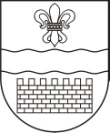 DAUGAVPILS PILSĒTAS DOMEDAUGAVPILS PILSĒTAS 1. PIRMSSKOLAS IZGLĪTĪBAS IESTĀDEReģ. Nr. 2701901796, Stacijas iela 45, Daugavpils, LV-5403, tālr. 65421374, fakss 65429234e-pasts: 1pii@inbox.lv, www.1pii.daugavpils.lvDaugavpilī02.05.2018.			UZAICINĀJUMSiesniegt piedāvājumuIepirkuma identifikācijas Nr. D1.PII2018/1NPublisko iepirkumu likumā nereglamentētais iepirkums „Daugavpils pilsētas 1. pirmsskolas izglītības iestādes Kāpņu telpas un tualetes telpas remontdarbi”Pasūtītājs: Iepirkuma priekšmeta apraksts: Kāpņu telpas un tualetes telpas remontdarbi Daugavpils 1.pirmsskolas izglītības iestādē Stacijas ielā 45, Daugavpilī, saskaņā ar Darba uzdevumu un Tehnisko specifikāciju.Piedāvājumu var iesniegt: pa pastu, elektroniski uz e-pastu 1pii@inbox.lv vai personīgi Stacijas ielā 45, Daugavpilī, vadītājai vai saimniecības vadītājai  līdz 2018.gada 11. maijam plkst.12:00. Paredzamā līguma izpildes termiņš: līdz 2018. gada 31. jūlijam.Piedāvājumā jāiekļauj:pretendenta rakstisks iesniegums par dalību iepirkumu procedūrā, kas sniedz īsas ziņas par pretendentu (pretendenta nosaukums, juridiskā adrese, reģistrācijas Nr., kontaktpersonas vārds, uzvārds, tālrunis, fakss, e-pasts)- 1.pielikums;pretendents iesniedz: Būvprakses sertifikāti:„Ēku būvdarbu vadīšana”                           1.2.  „Elektroietaišu līdz 1 kV izbūves darbu vadīšana”                   2. Profesionālās apdrošināšanas polises, atbilstoši Būvniecības likuma 13.10.punktam un MK noteikumu Nr.502 „Noteikumi par būvspeciālistu un būvdarbu veicēju civiltiesiskās atbildības obligāto apdrošināšanu” prasībām.                 3.  Apliecība par apmācības programmas apguvi darba aizsardzības jautājumos.Pasūtītāja/ ēkas lietotāja apstiprināts apliecinājums par objektu apskates veikšanu.finanšu piedāvājumā cena jānorāda euro bez PNV 21%. Cenā jāiekļauj visas  izmaksas.Ar  lēmumu var iepazīties mājas lapā: www.izglitiba.daugavpils.lv; www.daugavpils.lvDaugavpils pilsētas 1. pirmsskolas izglītības iestādes vadītāja                                 V.Moiseja 1.pielikumsPIETEIKUMSDaugavpilīKomersants___________________________________________________________________________                                                                   (nosaukums)Reģistrācijas Nr. _____________________________________________________________Juridiskā adrese ___________________________________________________________________________Nodokļu maksātāja (PVN) reģistrācijas Nr. ________________________________________tālr.,fakss___________________________ e-pasts__________________________________Kontaktpersonas amats, vārds, uzvārds, tālr.___________________________________________________________________________Bankas rekvizīti ______________________________________________________________________________________________________________________________________________________tā direktora (vadītāja, valdes priekšsēdētāja, valdes locekļa) ar paraksta tiesībām (vārds, uzvārds) personā, ar šī pieteikuma iesniegšanu:Piesakās piedalīties publisko iepirkumu likumā nereglamentētajā iepirkumā “Remontmateriālu piegāde Daugavpils pilsētas 1.pirmsskolas izglītības iestādes vajadzībām”, identifikācijas numurs D1.PII2018/1N, piekrīt visiem Uzaicinājuma iesniegt pieteikumu nosacījumiem un garantē to un normatīvo aktu prasību izpildi. Pieteikuma iesniegšanas noteikumi ir skaidri un saprotami._____________(uzņēmuma nosaukums)apliecina, ka:visa sniegtā informācija ir pilnīga un patiesa;nekādā veidā nav ieinteresēts nevienā citā piedāvājumā, kas iesniegts šajā iepirkumā;nav tādu apstākļu, kuri liegtu tiesības piedalīties iepirkumā un izpildīt izvirzītās prasības;Pasūtītāja nosaukumsDaugavpils pilsētas 1.pirmsskolas izglītības iestādeAdreseStacijas iela 45, Daugavpils, LV-5403e-pasts:1pii@inbox.lvKontaktpersonas Vadītāja Vija Moiseja, tālr. 65421374, Saimniecības vadītāja Elga Kaļiņina, tālr. 25413156, 20490512Vārds, uzvārds,  amatsParaksts, Datums